Appendix E:RESPONSE TO REPORTSSee also KCSIE Part 5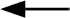 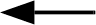 